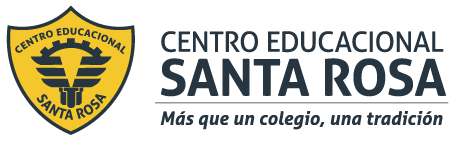                       DIRECCIÓN ACADÉMICADEPARTAMENTO DE ELABORACION INDUSTRIAL DE ALIMENTOSRespeto – Responsabilidad – Resiliencia – Tolerancia INSTRUCCIONESLEE ATENTAMENTE LA GUIA ENTREGADAELABORA UN VOCABULARIO CON TERMINOS O CONCEPTOS QUE TU NO CONOZCAS DESARROLLA LA ACTIVIDAD ENTREGADA AL FINAL DE LA GUIACUALQUIER DUDA O CONSULTA ESCRIBIR AL CORREO elaboracioncestarosa@gmail.comLos envases cumplen una función básica, de proteger y conservar la calidad e integridad del producto.El uso de los envases junto a las técnicas de protección y comercialización han hecho posible el consumo de todo tipo de productos.Para eliminar los problemas de daños físicos y químicos del producto, en general, los envases utilizados para los alimentos han ido cambiando a lo largo de los años ya sea por factores de distintas índoles, dando paso a los nuevos materiales industriales como vidrio, metal y plástico.ASPECTOS BÁSICOS Y CARACTERÍSTICAS GENERALES DE LOS DISTINTOS TIPOS DE ENVASES.Tipo de envases de alimentosEl envasado de los alimentos es una técnica fundamental para conservar la calidad de los alimentos, reducir al mínimo su deterioro y limitar el uso de aditivos. El envase cumple diversas funciones de gran importancia: contener los alimentos, protegerlos del deterioro químico y físico, y proporcionar un medio práctico para informar a los consumidores sobre los productos.Cualquier tipo de envase, ya sea una lata, una botella o un frasco, contribuye a proteger los alimentos de la contaminación por microorganismos, insectos y otros agentes contaminantes. Asimismo, el envase preserva la forma y la textura del alimento que contiene, evita que pierda sabor o aroma, prolonga el tiempo de almacenamiento y regula el contenido de agua o humedad del alimento. En algunos casos, el material seleccionado para el envase puede afectar a la calidad nutricional del producto por ejemplo por la exposición del producto a la luz solar.El envase permite asimismo a los fabricantes ofrecer información sobre las características del producto, su contenido nutricional y su composición.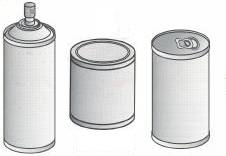 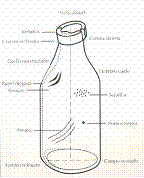 Envases de metal                                Envase de vidrioEnvases de vidrioEl vidrio es una sustancia hecha de sílice (arena), carbonato sódico y piedra caliza. No es un material cristalino en el sentido estricto de la palabra; es más realista considerarlo un líquido sub-enfriado o rígido por su alta viscosidad para fines prácticos. Su estructura depende de su tratamiento térmico.CARACTERÍSTICASReutilizable y reciclable.Inerte e impermeable.Completamente hermético.Es barrera contra cambios de temperatura.Permite larga vida.CLASIFICACIÓNBotellas: Envases de boca angosta, capacidad entre 100 y 1500 ml.Botellones: De 1.5 a 20 lts o más.Frascos: De pocos ml a 100 ml.Tarros: Con capacidad de un litro o más.Vasos: Recipientes de forma cónica.DISEÑOForma, estética, estabilidad y funcionalidadEl tipo de rosca.La relación del envase con el contenido.La resistencia se aumenta a la forma del envase, las esféricas son las más resistentes, también se aumenta agregándole aristas o protuberancias en el centro de la botella.IMPRESIÓN Y ETIQUETADOSe imprimen con pigmentos que mezclados con el vidrio le dan a éste una coloración determinada; otros motivos son aplicados por etiquetas, inmersión, rociados o serigrafía.Envases de metalRecipiente rígido para contener productos líquidos y/o sólidos, son generalmente de hojalata electrolítica, o de lámina cromada, libre de estaño. Otro material utilizado es el aluminio.CARACTERÍSTICASResistencia: Son resistentes al impacto y al fuego.Inviolabilidad, hermetismo: Barrera perfecta entre los alimentos y el medio ambiente, para evitar descomposición por la acción de microorganismos o por las reacciones de oxidación.Conservación prolongada de los alimentos.Integridad química: Mínima interacción química entre estos envases y los alimentos ayudando a conservar color, aroma, sabor.Versatilidad: Infinidad de formas y tamaños.CLASIFICACIÓNCilindros: De dos o tres piezas, fondo y tapa planos, pueden ser rectos o reforzados.Tipo sardina: forma de prisma de base elipsoidal.Tipo estuche: tienen tapa de cierre por fricción. Se emplean para dulces, galletas, etc.Aerosoles: Se utilizan en perfumes, desodorantes, aceite, etc.DISEÑOEstaño electrolítico: Elemento importantísimo, ya que es el recubrimiento del acero.Lacado: Protección aplicada en el interior de latas, que evitan la interacción entre el alimento y el envase.IMPRESIÓN Y ETIQUETADOPueden imprimirse a gran velocidad con diseños litográficos de gran calidad.Envase de plásticoLos plásticos son materiales susceptibles de moldearse mediante procesos térmicos, a bajas temperaturas y presiones. Son sustancias orgánicas caracterizadas por su estructura macromolecular y polimérica.CARACTERÍSTICASSon baratos, tienen un bajo costo en el mercadoTienen baja densidadExisten plásticos permeables e impermeables.Son aislantes térmicos, aunque algunos no resisten temperaturas demasiado elevadas.Resistentes a la corrosión.No son biodegradables, su quema es muy contaminanteSon flexiblesCLASIFICACIÓNSe clasifican en:Termoplásticos: formados por polímeros lineales que se reblandecen por el calor y pueden ser modificados.Termoestables: Son polímeros tridimensionales, los cuales, una vez adquirida la rigidez a una temperatura determinada, no pueden volverse a trabajar.Toxicidad en los envasesACTIVIDADLee atentamente la guía y responde las siguientes preguntasLos envases se crearon para cumplir diferentes funciones en los alimentos ¿Cuáles son estas funciones? ¿qué beneficios traen al sector alimentario y los consumidores?Los envases cumplen una función básica, de proteger y conservar la calidad e integridad del producto.El uso de los envases junto a las técnicas de protección y comercialización han hecho posible el consumo de todo tipo de productos.El envase cumple diversas funciones de gran importancia: contener los alimentos, protegerlos del deterioro químico y físico, y proporcionar un medio práctico para informar a los consumidores sobre los productos.Completa el siguiente esquemaENVASE ES…AQUEL QUE CUMPLELA FUNCION DE CONTENER Y PROTEGEREL ALIMENTO	FUNCIONES	                 1 CONTENER                    2 PROTEGER                   3 INFORMAR		MATERIALESVIDRIO	PLASTICO	METAL                     CARACTERISTICAS                       CARACTERISTICAS	CARACTERISTICAS	REUTILIZABLE                  	RESISTENTES                                     BARATOS                                 RECICLABLE                     INVIOLABLE                                        FLEXIBLES                     HERMETICO                      INTEGRIDAD QUIMICA                      RESISTENTE                                                                    CLASIFICACION                                 CLASIFICACION                                      CLASIFICACION	BOTELLAS                             	CILINDRO                                           TERMOPLASTICOS                                 BOTELLONES	SARDINA	TERMOESTABLES                                 FRASCOS	ESTUCHE	DISEÑO                                           DISEÑO                                                DISEÑO	FORMA	                             ESTAÑO                                                 TIPO	ALIMENTO                                    TIPO ROSCA	LACADO                        RELACION CONTENIDOSi tu en la empresa que trabajas tienes que crear un nuevo producto en conserva, en donde puedes utilizar como envase vidrio o metal ¿Cuál de ellos elegirías? ¿Cuál es la razón de tu elección?METALMAS BAJO COSTO, MAS RESISTENTE, ES INVIOLABLES, ES MAS VERSATIL PERMITIENTO LA DIVERSIDAD DE DISEÑO PARA EL ALIEMNTO A ENVASARPlásticoVidrioMetalMateriales tóxicos usados en la fabricación de envasesEn estos es posible la migración de los compuestos que intervienen en su elaboración como por ejemplo; plastificantes,lubricantes,pigmentos y monómeros por lo que deben mantenerse en los niveles más bajosBISFENOL A: ES UN QUIMICO QUE SE EMPLEA EN LA FABRICACION DE BIBERONES ENTRE OTROS ENVASES PLASTICO, CAUSANDO LA PUBERTAD TEMPRANA EN NIÑAS Y CANCER DE PROSTATA Y MAMASe utiliza un lubricante para facilitar el deslizamiento entre el contenido y el envase, el cual las cantidades utilizadas deben ser bien controladas.Los lubricantes son: mezclas de alquilfenoxi, polientoxi-etanol, estearato de butilo, mono estearato de polietilenglicol, acido esteárico, hidróxido de potasio, detilenglicolEl lubricante que se usa debe ser de grado atoxico.El estaño le confiere a la hojalata resistencia a la corrosión, pero puede contraer impurezas toxicas como: Ed, Pb, Zn, Fe, etc.El barniz utilizado debe ser compatible con el alimento.Causas y efectosUno de los compuestos con los que se fabrica el plástico es la melamina, el cual puede lograr adulterar el producto. Otro compuesto es la archilamida, sustancia que provoca cambios en el sistema nervioso central, cuando la exposición es en altas dosis mientras que la exposición prologada da como resultado neuropatía periférica.La mala formación en la corona de los envases permite el intercambio de gases, lo que ocasiona puntos negros en el alimento afectan el sabor y aroma del producto.Algunos envases de metal contienen una fina capa de estaño, la cual, si llega a quebrarse por algún golpe o caída, el producto contenido queda en contacto directo con el metal y de esta forma se desnaturaliza el producto.Saturnismo: es la intoxicación con plomo, causada por alimentos conservados en hojalata